ОПРОСНЫЙ ЛИСТ НА КОМПЛЕКСНУЮ МОЛНИЕЗАЩИТУДля более точного и быстрого расчёта будут полезны архитектурный проект и фотографии объекта.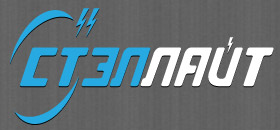 ООО «фирма «Стэллайт»127576 г. Москва, ул. Новгородская, д.1, стр.5, эт.4, пом. Б 419тел/факс (499) 209-47-77ИНН 7717606817 КПП 771501001info@stellait.ru№ВопросОтвет1Материал кровли, тип используемого покрытия2Материал покрытия парапета3Материал, высота труб, их назначение (дымовые, вентиляционные, объединённые)4Количество, тип, высота антенн и другого оборудования, место их размещения5Материал стен, облицовки фасада6Материал элементов водосточной системы, её размещение (по фасаду здания, скрытое, и т.п.)7Материал и тип  элементов системы снегозадержания (трубчатая, решётка, и т.п.)8Тип грунта (пример: 3 метра суглинок, 6 метров глина, глубина залегания грунтовых вод 3…4 метра от уровня земли)9Наличие отмостки вокруг здания, размер, тип покрытия10Дополнительная информация